合唱団体移動経路図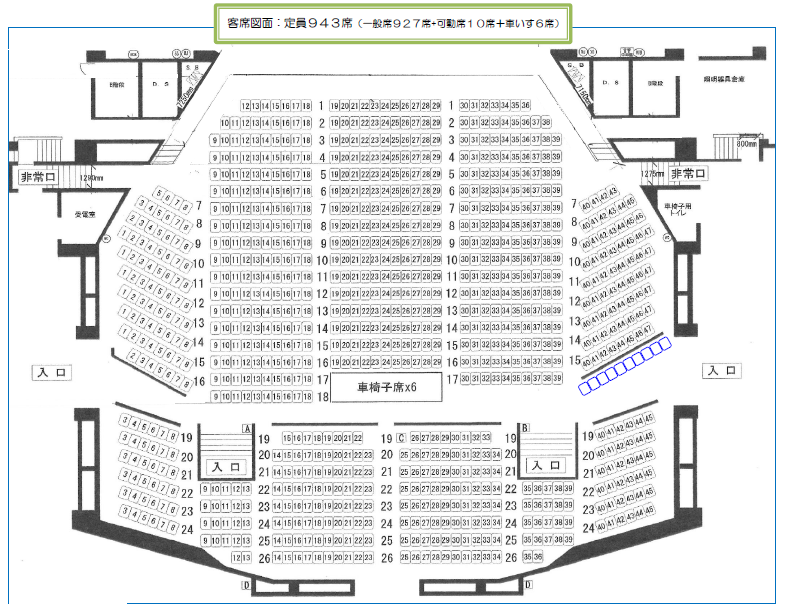 2つ前の団体が終わったら合唱団体出口から出る。下手袖に待機する。下手よりステージに入場し、発表を行う。ステージ前階段より降りて自席へ戻る。